Муниципальное бюджетное общеобразовательное учреждение "Ужурская средняя общеобразовательная школа № 2 "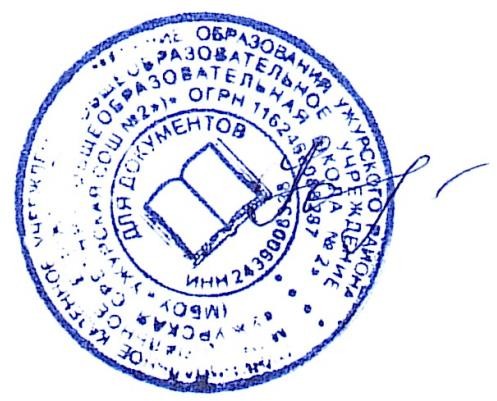 План профориентационной деятельностина 2023– 2024 учебный годУжурский муниципальный район, Красноярский край 2023Пояснительная записка.Цель: оказание профориентационной поддержки учащимся в процессе самоопределения и выбора сферы будущей профессиональной деятельности.Задачи:сформировать положительное отношение к труду;научить разбираться в содержании профессиональной деятельности;научить соотносить требования, предъявляемые профессией, с индивидуальными качествами;научить анализировать свои возможности и способности (сформировать потребность в осознании и оценке качеств и возможностей своей личности);выработать систему взаимодействия старшей ступени школы с учреждениями дополнительного и профессионального образования.Реализация плана предусматривает активное участие педагогов, родителей учащихся МБОУ «Ужурская СОШ №2», сотрудников центра занятости населения и иных заинтересованных лиц в проведении профориентационных мероприятий, направленных на подготовку востребованных в регионе профессиональных кадров.Профессиональная ориентация в школе - это система учебно-воспитательной работы,  направленной на усвоение учащимися необходимого объёма знаний о социально-экономических и психофизических характеристиках профессий. Для благополучия общества необходимо, чтобы каждый выпускник школы находил, возможно более  полное применение своим интересам, склонностям, не терял напрасно время, силы, средства в поисках своего места в системе общественного производства, на котором мог бы принести наибольшую пользу и получить глубокое удовлетворение от своего труда.В школе профориентационная работа проводится администрацией учреждения, классными руководителями, учителями-предметниками.План работы осуществляется поэтапно с учетом возрастных особенностей учащихся, преемственности в содержании, формах и методах работы в начальной, основной, средней школе.Основными направлениями профориентационной работе в школе являются: профессиональная информация: включает в себя сведения о мире профессий, личностных и профессионально важных качествах человека, существенных для самоопределения, о системе учебных заведений и путях получения профессии, о потребностях общества в кадрах.профессиональное воспитание: включает в себя формирование склонностей и профессиональных интересов учащихся. профессиональная консультация: изучение личности учащегося, носит индивидуальный характер. Формы работы:профориентационные уроки;классный час по профориентации;встречи со специалистами;родительские собрания по профориентационной тематике.Тематика классных часов по профориентации  на 2023-2024  учебный годУТВЕРЖДЕНОдиректор МБОУ "Ужурская СОШ 2"Лисихина Алёна НаильевнаПротокол №1от “31.08.2923.№ п/пМероприятияМероприятияУчастникиСроки проведенияОтветственный1. Организационно-информационная деятельность1. Организационно-информационная деятельность1. Организационно-информационная деятельность1. Организационно-информационная деятельность1. Организационно-информационная деятельность1. Организационно-информационная деятельность1Оформление	стендов,наглядных пособий, плакатов, методических материаловОформление	стендов,наглядных пособий, плакатов, методических материаловСентябрьПедагог-организатор, социальный педагог2Проведение	анализа результатов профориентации за прошлый год, выявление трудоустройства и поступления в учреждения среднего профессионального образования выпускников 9 классаПроведение	анализа результатов профориентации за прошлый год, выявление трудоустройства и поступления в учреждения среднего профессионального образования выпускников 9 классаАвгуст- сентябрьЗаместитель директора по  ВР 3Разработка		рекомендаций классным	руководителям	по планированию профориентационной работы с        учащимися	различныхвозрастных группРазработка		рекомендаций классным	руководителям	по планированию профориентационной работы с        учащимися	различныхвозрастных группАвгуст- сентябрьРуководитель ШМО классных руководителей2. Информационно-консультационная деятельность с педагогическими работниками2. Информационно-консультационная деятельность с педагогическими работниками2. Информационно-консультационная деятельность с педагогическими работниками2. Информационно-консультационная деятельность с педагогическими работниками2. Информационно-консультационная деятельность с педагогическими работниками2. Информационно-консультационная деятельность с педагогическими работниками1Оказание помощи в разработке, организации	и	проведениивоспитательных мероприятийОказание помощи в разработке, организации	и	проведениивоспитательных мероприятийКлассные руководителиСентябрь-майЗаместитель директора по     ВР2Организация консультаций:«Изучение профессиональных намерений	и	планов учащихся»;«Исследование готовности учащихся к выбору профессии»;«Изучение	личностных особенностей		и способностей учащихся»Организация консультаций:«Изучение профессиональных намерений	и	планов учащихся»;«Исследование готовности учащихся к выбору профессии»;«Изучение	личностных особенностей		и способностей учащихся»Классные руководителиСентябрь-майЗаместитель директора по ВР3. Профориентационные мероприятия с учащимися3. Профориентационные мероприятия с учащимися3. Профориентационные мероприятия с учащимися3. Профориентационные мероприятия с учащимися3. Профориентационные мероприятия с учащимися3. Профориентационные мероприятия с учащимися1Знакомство с профессиями при классно-урочной	системе.Расширение	знаний учащихся о профессияхЗнакомство с профессиями при классно-урочной	системе.Расширение	знаний учащихся о профессиях1-10 классСентябрь- майУчителя- предметники2Организация	и	проведениеклассных	часов	по профориентацииОрганизация	и	проведениеклассных	часов	по профориентации1- 10 классСентябрь- майКлассные руководители3Вовлечение	учащихся	в общественно-полезную деятельность в соответствии с познавательными	и профессиональными интересамиВовлечение	учащихся	в общественно-полезную деятельность в соответствии с познавательными	и профессиональными интересами1- 10 классПостоянноУчителя- предметники, классные руководители4Обеспечение	участия учащихся в днях открытых дверей учреждений среднего профессионального образованияОбеспечение	участия учащихся в днях открытых дверей учреждений среднего профессионального образования8-10 классВ течение годаЗаместитель директора по ВР, классные руководители5Участие		во		Всероссийском проекте	по	профориентации«Билет в будущее»Участие		во		Всероссийском проекте	по	профориентации«Билет в будущее»7 классВ течение годаКлассный руководитель 7 класса4. Профориентационная деятельность с родителями4. Профориентационная деятельность с родителями4. Профориентационная деятельность с родителями4. Профориентационная деятельность с родителями4. Профориентационная деятельность с родителями4. Профориентационная деятельность с родителями1.Привлечение родителей к участию в проведении мероприятий классно-урочной системы Родители учащихся1-10 классовРодители учащихся1-10 классовВ течение годаКлассные руководители№1-4 классы1Мир моих интересов2Профессии наших родителей.3Путь в профессию начинается в школе.4Моя мечта о будущей профессии.5Труд на радость себе и людям.5-8 классы1Мир профессий. Человек и техника.2Мир профессий. Человек на производстве.3Мир профессий. Почтовая связь в нашей стране.4Мир профессий. Чтобы люди были красивыми. Парикмахер. Визажист.5Мир профессий. На страже закона. Встреча.6Мир профессий. Библиотекарь. Экскурсия в библиотеку7Мир профессий. Зеленое богатство.8Мир профессий. Когда на весах лекарства. Фармацевт. Встреча.9-10 класс1Познай самого себя. Беседа, тестирование.2Какие	факторы	оказывают	значительное	влияние	на	выбор профессии. Анкетирование.3Профориентация и медицинская профконсультация.4Мотивы выбора профессии.5Психологические характеристики профессий.6Они учились в нашей школе.7Выпускники школы-учителя8Профессии с большой перспективой.9Как стать гением. Жизненная стратегия творческая человека.10Сотвори свое будущее. Проект11Что? Где?	Когда? Информация о	профессиях. Периодическая печать и литература.